Using Temptales™ (TT) - ConfiguringInsert TT into USB Port 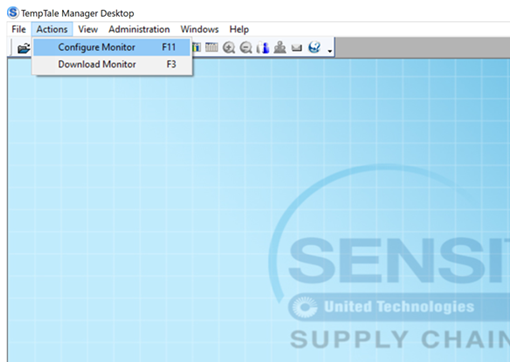 Click and Open "TTMD 8.3" application on desktopOn top left toolbar, click "Actions"Click "Download Monitor"Select “TempTale”, then click "Start Download"Once monitor is finished downloading...On top left toolbar, click "Actions"Click "Configure Monitor" Note: Steps 1 – 6 are for initial configuration of a new TT; when clearing, follow step 1, 2 then skip to 7.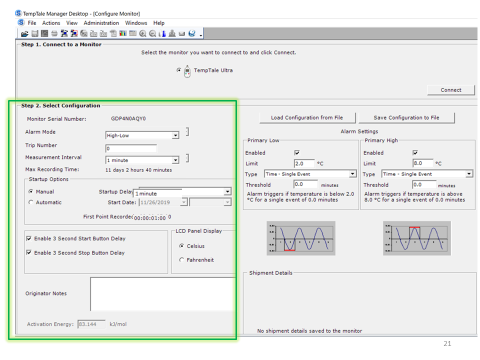 Step 1:  Connect to a MonitorSelect “TempTale Ultra” then click "Connect" Step 2:  Select ConfigurationMeasurement Interval:  1 minute (routine setting)Max Recording Time:  11 days 2 hours 40 minutes 3 minutes (extended closures)Max Recording Time:  33 days 8 hoursStartup Options:  Click "Manual"Change "Startup Delay" to "1 minute"See also:  “Using a TempTale – Step 2 Recommended Configurations”Got to "PDF Options" on bottom left side of screen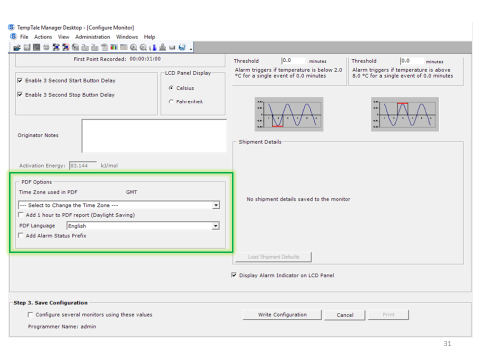 Change Time Zone to "Mountain Time (US & Canada) You are all finished!!! Click "Write Configuration" Ensure you "Eject" the USB from your computer - then remove the TT from the USB Port 